Nombre: _________________________________________Unidad 6, Lección A, Vocabulario 1 - ¿Qué hay en la cocina?El refrigerador – refrigeratorLa cosa – thingTener que – to have toLa cocina – kitchenAyudar – to helpPoner – to put, to placeLa mesa – tableEmpezar (ie) – to begin, to startDeber – should, to have to, mustCerrar (ie) – to closeLos cubiertos – silverwareLa estufa – stoveEl fregadero – sinkEl horno microondas – microwaveEl lavaplatos – dishwasherEl plato – dish, plateLa servilleta – napkinEl vaso – glassLa luz (las luces) – light(s)La lámpara – lampEl comedor – dining roomEncender (ie) – to light, to turn on (a light)Otra vez – again, another timeYa – nowPensar (ie) – to think, to intend, to planEntonces – thenPreferir (ie) – to prefer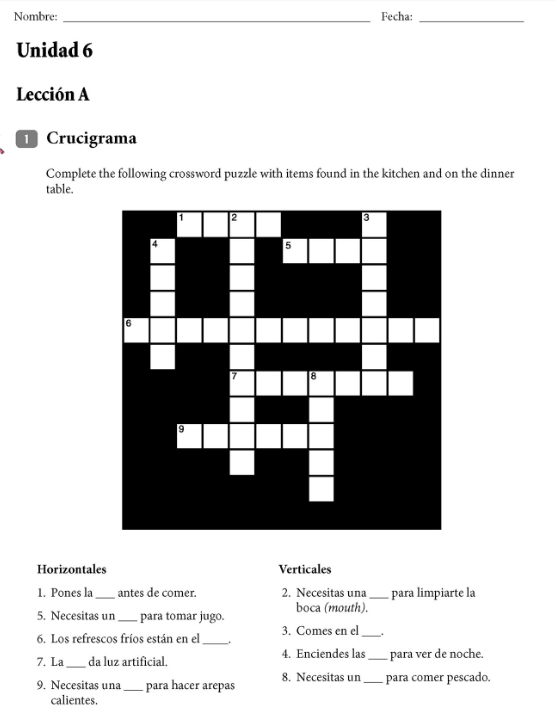 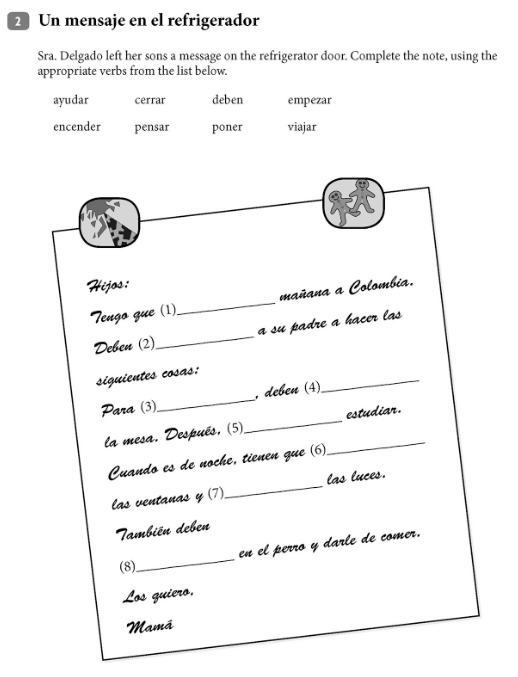 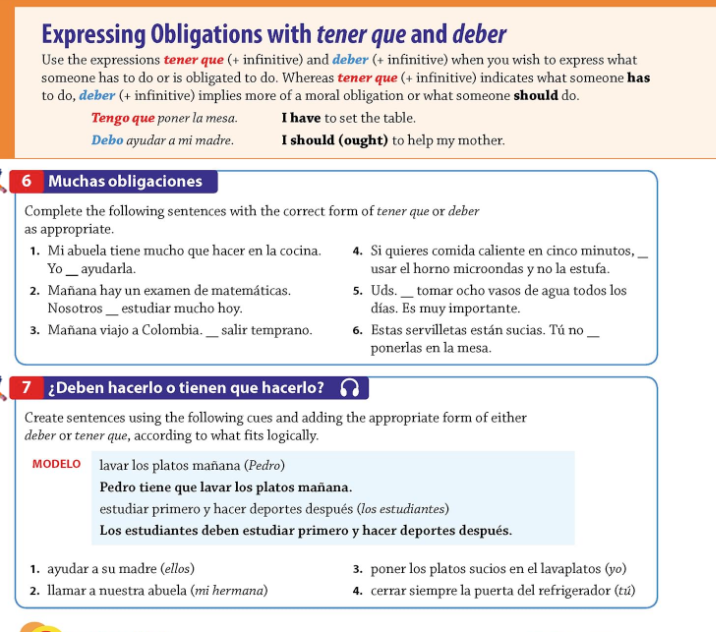 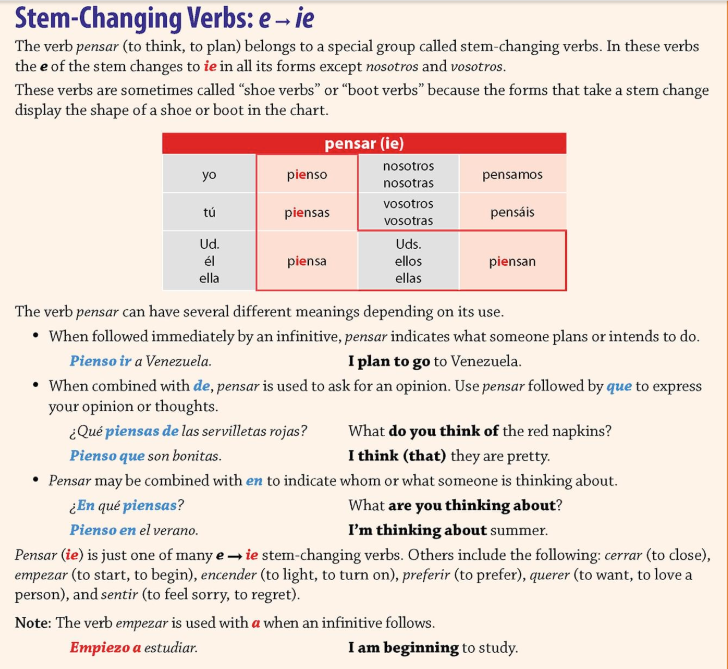 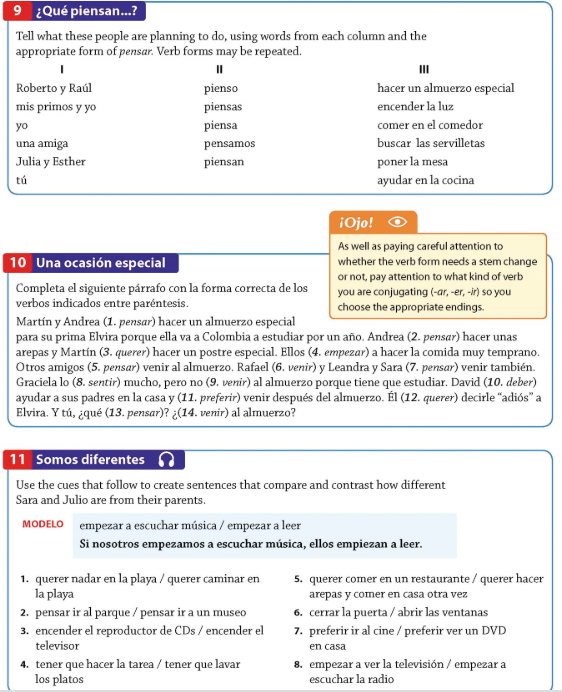 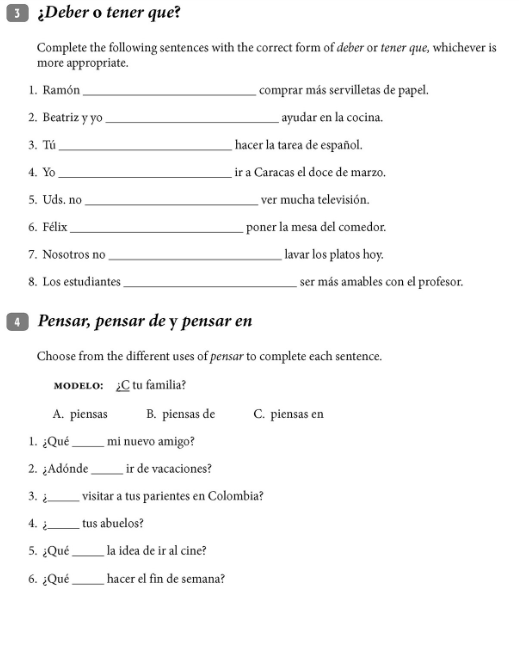 